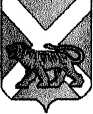 АДМИНИСТРАЦИЯСЕРГЕЕВСКОГО СЕЛЬСКОГО ПОСЕЛЕНИЯПОГРАНИЧНОГО МУНИЦИПАЛЬНОГО РАЙОНАПРИМОРСКОГО КРАЯПОСТАНОВЛЕНИЕ17.05.2018                                           с. Сергеевка                                                  № 41О внесении изменений в муниципальную программу «Формирование современной городской среды в Сергеевском сельском поселении Пограничного муниципального района на 2018-2022 годы»Руководствуясь Федеральным законом от 06.10.2003 № 131-ФЗ «Об общих принципах организации местного самоуправления в Российской Федерации»,  Постановлением Администрации Приморского края от 17 апреля 2018 г. № 168-па «Об утверждении распределения субсидий из краевого бюджета, в том числе источником которых являются средства федерального бюджета, бюджетам муниципальных образований Приморского края на поддержку муниципальных программ формирования современной городской среды в 2018 году», администрация Сергеевского сельского поселения Пограничного муниципального районаПОСТАНОВЛЯЕТ:1. Внести следующие изменения в муниципальную программу «Формирование современной городской среды в Сергеевском сельском поселении Пограничного муниципального района на 2018-2022 годы», утвержденную постановлением администрации Сергеевского сельского поселения от 31.10.2017 №70 (в редакции постановления от 30.03.2018 № 28) (далее – Программа):1.1 В Паспорте Программы «Объемы бюджетных ассигнований» слова «3929,70 тыс. рублей» по всему тексту заменить словами «2265, 5 тыс.рублей»;1.2 Раздел 6. «Объемы и источники финансирования программы» изложить в следующей редакции: «Реализацию муниципальной программы предполагается осуществить за счет средств субсидий из краевого, федерального и местного бюджетов. Общий объем финансирования муниципальной программы: 2865,5 тыс. рублей, в том числе по годам:2018 год – 2865,5 тыс. рублей;2019 год – 600,0 тыс. рублей;2020 год – 600,0 тыс. рублей;Привлекаемые средства на реализацию целей программы, составляют:субсидии из федерального бюджета –1993,6 тыс. рублей, в том числе по годам:2018 год – 1993,6 тыс. рублей;2019 год – 0,0 тыс. рублей;2020 год – 0,0 тыс. рублей;субсидии из краевого бюджета 271,9 тыс. рублей, в том числе по годам:2018 год – 271,9 тыс. рублей;2019 год – 0,0 тыс. рублей;2020 год – 0,0 тыс. рублей;Объем финансирования мероприятий программы за счет средств местного бюджета составляет: 1 800,0 тыс. рублей, в том числе по годам:2018 год – 600,0 тыс. рублей;2019 год – 600,0 тыс. рублей;2020 год – 600,0 тыс. рублейиз них внебюджетные поступления 0,00 тыс. рублей:2018 год – 0,00 тыс. рублей;2019 год – 0,00 тыс. рублей;2020 год – 0,00 тыс. рублей;В разрезе мероприятий муниципальной программы на 2018 год объем финансирования распределен следующим образом: - подготовка проектно-сметной документации, проверка достоверности стоимости работ – 200,0 тыс. рублей.- благоустройство наиболее посещаемой территории общего пользования в селе Сергеевка, ул. Советская, д.20 (участок находится примерно 120 метров по направлению на северо-восток от здания администрации Сергеевского сельского поселения. Почтовый адрес ориентира: Приморский край, Пограничный район, с.Сергеевка. ул. Рабочая, д.44. кв.2) – 400,0 тыс.рублей.На 2020 год - обустройство дворовых территорий многоквартирных домов по ул. Стрельникова, 13, 15 в с.Сергеевка – 600,0 тыс. рублей;Ресурсное обеспечение реализации муниципальной программы на 2018-2022 годы представлено в Приложении № 2.1.3 Приложение № 2 Программы изложить в прилагаемой редакции. 2. Обнародовать настоящее постановление на информационных стендах в помещениях администрации Сергеевского сельского поселения, сельской библиотеки села Сергеевка и сельского клуба села Украинка и разместить на официальном сайте Сергеевского сельского поселения (адрес сайта www. sp-sergeevskoe.ru.).3. Настоящее постановление вступает в силу со дня его обнародования.4. Контроль за исполнением настоящего постановления оставляю за собой.Глава поселения – глава администрации Сергеевского сельского поселения                                                          Н.В. КузнецоваПриложение № 2Ресурсное обеспечение реализации муниципальной программы «Формирование современной городской среды в Сергеевском сельском поселении на 2018 – 2022 годы»Ресурсное обеспечение реализации муниципальной программы «Формирование современной городской среды в Сергеевском сельском поселении на 2018 – 2022 годы»Ресурсное обеспечение реализации муниципальной программы «Формирование современной городской среды в Сергеевском сельском поселении на 2018 – 2022 годы»Ресурсное обеспечение реализации муниципальной программы «Формирование современной городской среды в Сергеевском сельском поселении на 2018 – 2022 годы»Ресурсное обеспечение реализации муниципальной программы «Формирование современной городской среды в Сергеевском сельском поселении на 2018 – 2022 годы»Ресурсное обеспечение реализации муниципальной программы «Формирование современной городской среды в Сергеевском сельском поселении на 2018 – 2022 годы»Ресурсное обеспечение реализации муниципальной программы «Формирование современной городской среды в Сергеевском сельском поселении на 2018 – 2022 годы»Ресурсное обеспечение реализации муниципальной программы «Формирование современной городской среды в Сергеевском сельском поселении на 2018 – 2022 годы»НаименованиеОтветственный исполнитель,муниципальныйзаказчик-координатор.  Источник финансированияКод бюджетной классификацииКод бюджетной классификацииКод бюджетной классификацииКод бюджетной классификацииОбъемы бюджетных ассигнований (тыс. рублей).Данная сумма будет уточнена по итогам распределения субсидии.НаименованиеОтветственный исполнитель,муниципальныйзаказчик-координатор.  Источник финансированияГРБСРз ПрЦСРВРОбъемы бюджетных ассигнований (тыс. рублей).Данная сумма будет уточнена по итогам распределения субсидии.1.Муниципальная программа «Формирование современной городской среды в Сергеевском сельском поселении на 2018-2019 годы» Администрация Сергеевского сельского поселенияВсего2865.5 1.Муниципальная программа «Формирование современной городской среды в Сергеевском сельском поселении на 2018-2019 годы» Администрация Сергеевского сельского поселенияФедеральный бюджет 768050306А01R55502441993,61.Муниципальная программа «Формирование современной городской среды в Сергеевском сельском поселении на 2018-2019 годы» Администрация Сергеевского сельского поселенияКраевой бюджет768050306А01R5550244271,9 1.Муниципальная программа «Формирование современной городской среды в Сергеевском сельском поселении на 2018-2019 годы» Администрация Сергеевского сельского поселенияБюджет поселения95305031310170120244600,0 1.1 Подготовка проектно-сметной документации, проверка достоверности стоимости работАдминистрация Сергеевского сельского поселенияБюджет поселения95305031310170120244200,0 1.2. Благоустройство наиболее посещаемой территории общего пользования в селе Сергеевка, ул. Советская, д.20 (участок находится примерно 120 метров по направлению на северо-восток от здания администрации Сергеевского сельского поселения. Почтовый адрес ориентира: Приморский край, Пограничный район, с.Сергеевка. ул. Рабочая, д.44. кв.2) Администрация Сергеевского сельского поселенияВсего2665.5 1.2. Благоустройство наиболее посещаемой территории общего пользования в селе Сергеевка, ул. Советская, д.20 (участок находится примерно 120 метров по направлению на северо-восток от здания администрации Сергеевского сельского поселения. Почтовый адрес ориентира: Приморский край, Пограничный район, с.Сергеевка. ул. Рабочая, д.44. кв.2) Администрация Сергеевского сельского поселенияФедеральный бюджет 768050306А01R55502441993,61.2. Благоустройство наиболее посещаемой территории общего пользования в селе Сергеевка, ул. Советская, д.20 (участок находится примерно 120 метров по направлению на северо-восток от здания администрации Сергеевского сельского поселения. Почтовый адрес ориентира: Приморский край, Пограничный район, с.Сергеевка. ул. Рабочая, д.44. кв.2) Администрация Сергеевского сельского поселенияКраевой бюджет768050306А01R5550244271,9  1.2. Благоустройство наиболее посещаемой территории общего пользования в селе Сергеевка, ул. Советская, д.20 (участок находится примерно 120 метров по направлению на северо-восток от здания администрации Сергеевского сельского поселения. Почтовый адрес ориентира: Приморский край, Пограничный район, с.Сергеевка. ул. Рабочая, д.44. кв.2) Администрация Сергеевского сельского поселенияБюджет поселения95305031310170120244400,0 1.3 Мероприятия по благоустройству дворовых территорий: благоустройство дворовой территории: дома № 13, 15 улица Стрельникова.Администрация Сергеевского сельского поселенияВсего 600,0 1.3 Мероприятия по благоустройству дворовых территорий: благоустройство дворовой территории: дома № 13, 15 улица Стрельникова.Администрация Сергеевского сельского поселенияФедеральный бюджет 768050306А01R55502440,01.3 Мероприятия по благоустройству дворовых территорий: благоустройство дворовой территории: дома № 13, 15 улица Стрельникова.Администрация Сергеевского сельского поселенияКраевой бюджет768050306А01R55502440.0 1.3 Мероприятия по благоустройству дворовых территорий: благоустройство дворовой территории: дома № 13, 15 улица Стрельникова.Администрация Сергеевского сельского поселенияБюджет поселения95305031310170120 244 600,0